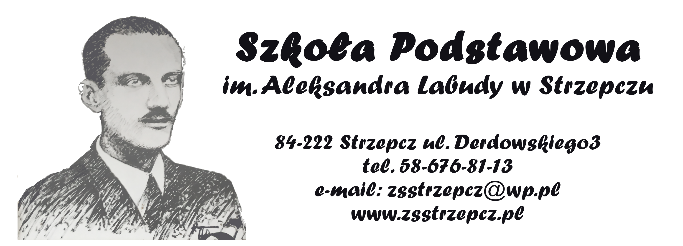 Szkoła Podstawowa im. Aleksandra Labudy w Strzepczu Ul. Derdowskiego 3 84-223 Linia e-mail szkola@spstrzepcz.plwww.spstrzepcz.plData przyjęcia wniosku: ………………………….. Wniosek o przyjęcie dzieckado …………………………………………… przy Szkole Podstawowej im. Aleksandra Labudy w Strzepczuna rok szkolny 2021/2022Strona 1 z 3Udział w zajęciach  Wybór zaznacz „X”                     Religia   ⎕   Etyka    ⎕   Język kaszubski Informacja o przetwarzaniu danych osobowych na podstawie rozporządzenia Parlamentu Europejskiego i Rady (UE) 2016/679                        z dnia 27 kwietnia 2016 r. w sprawie ochrony osób fizycznych w związku z przetwarzaniem danych osobowych   i w sprawie swobodnego przepływu takich danych oraz uchylenia dyrektywy 95/46/WE (ogólnego rozporządzenia   o ochronie danych),                Dz.U.UE.L.2016.119.1 - dalej: RODO)INFORMUJEMY, ŻE: Administratorami danych osobowych przetwarzanych w ramach procesu rekrutacji są przedszkola/inne formy wychowania przedszkolnego wybrane przez rodziców/opiekunów prawnych kandydata, wskazane w II części wniosku.Kontakt z inspektorem ochrony danych u każdego Administratora (w każdej placówce) jest możliwy przy użyciu danych kontaktowych placówki.Dane osobowe kandydatów oraz rodziców lub opiekunów prawnych kandydatów będą przetwarzane w celu przeprowadzenia postępowania rekrutacyjnego, o którym mowa w art. art. 130 ust 1 ustawy Prawo oświatowe  (Dz. U. z 2018 r. poz. 996                ze zm.)   na podstawie art. 6 ust. 1 lit. c oraz art. 9 ust. 2 lit. g RODO, w związku z art. 149 i 150 ustawy z dnia 14 grudnia 2016 r. Prawo oświatowe, określającego zawartość wniosku o przyjęcie do przedszkola   oraz wykaz załączanych dokumentów potwierdzających spełnianie kryteriów rekrutacyjnych, art. 127 ust. 1, ust. 4   i ust. 14, określającego sposób organizowania     i kształcenia dzieci niepełnosprawnych, a także art. 160, który określa zasady przechowywania danych osobowych kandydatów i dokumentacji postępowania rekrutacyjnego. Odbiorcą danych osobowych zawartych we wniosku może być: uprawniony podmiot obsługi informatycznej dostarczający         i obsługujący system rekrutacyjny na podstawie umowy powierzenia przetwarzania danych, organ prowadzący w zakresie zapewnienia miejsca realizacji wychowania przedszkolnego, organy administracji publicznej uprawnione do uzyskania takich informacji na podstawie przepisów prawa. Informacje dotyczące prowadzonego postępowania rekrutacyjnego, w tym w szczególności informacje o fakcie zakwalifikowania i przyjęcia kandydata mogą zostać wykorzystane (za pośrednictwem systemu informatycznego wspierającego prowadzenie rekrutacji)  przez przedszkola/inne formy wychowania przedszkolnego wskazane w II części wniosku w celu usprawnienia procesu rekrutacji  i wyeliminowania zjawiska blokowania miejsc. Dane osobowe nie będą przekazywane do państwa trzeciego ani do organizacji międzynarodowej. Dane będą przechowywane przez okres wskazany w art. 160 ustawy Prawo oświatowe, z którego wynika, że dane osobowe kandydatów zgromadzone w celach postępowania rekrutacyjnego oraz dokumentacja postępowania rekrutacyjnego                   są przechowywane nie dłużej  niż do końca okresu, w którym dziecko korzysta z wychowania przedszkolnego w danym publicznym przedszkolu, oddziale przedszkolnym w publicznej szkole podstawowej lub publicznej innej formie wychowania przedszkolnego, zaś dane osobowe kandydatów nieprzyjętych zgromadzone  w celach postępowania rekrutacyjnego                    są przechowywane w przedszkolu lub w szkole, przez okres roku, chyba że na rozstrzygnięcie dyrektora przedszkola, lub szkoły została wniesiona skarga do sądu administracyjnego i postępowanie nie zostało zakończone prawomocnym wyrokiem. Rodzicom lub opiekunom prawnym kandydata przysługuje prawo dostępu do danych osobowych kandydata, żądania                 ich sprostowania      lub usunięcia. Wniesienie żądania usunięcia danych jest równoznaczne z rezygnacją z udziału w procesie rekrutacji. Ponadto przysługuje  im prawo do żądania ograniczenia przetwarzania w przypadkach określonych                                      w art. 18 RODO. W ramach procesu rekrutacji dane nie są przetwarzane na postawie art. 6 ust. 1 lit. e) lub f) RODO, zatem prawo  do wniesienia sprzeciwu na podstawie art. 21 RODO nie przysługuje. Jedyną podstawą prawną przetwarzania danych w procesie rekrutacji do przedszkola/innej formy wychowania przedszkolnego jest art. 6 ust. 1 lit. c) RODO, nie przysługuje prawo do przenoszenia danych na podstawie art. 20 RODO. Strona 2 z 3W toku przetwarzania danych na potrzeby procesu rekrutacji nie dochodzi do wyłącznie zautomatyzowanego podejmowania decyzji  ani do profilowania, o których mowa w art. 22 ust. 1 i ust. 4 RODO – żadne decyzje dotyczące przyjęcia do placówki nie zapadają automatycznie oraz że nie buduje się jakichkolwiek profili kandydatów. Rodzicom lub opiekunom prawnym kandydata, w przypadku podejrzenia, że przetwarzanie danych w procesie rekrutacji narusza obowiązujące przepisy prawa, przysługuje prawo wniesienia skargi do organu nadzorczego, zgodnie z art. 77 RODO, gdy uznają,  że przetwarzanie ich danych osobowych narusza przepisy RODO. W Polsce organem nadzorczym  jest Generalny Inspektor Ochrony Danych Osobowych (ul. Stawki 2, 00-193 Warszawa), a jeśli w przyszłości zostałby powołany inny organ nadzorczy, to ten organ będzie właściwy     do rozpatrzenia skargi. Podanie danych zawartych w niniejszym formularzu i dołączonych dokumentach nie jest obowiązkowe, stanowi jednak warunek udziału  w postępowaniu rekrutacyjnym do przedszkola/innej formy wychowania przedszkolnego oraz umożliwia korzystanie z uprawnień wynikających z kryteriów rekrutacji i wynika to w szczególności z przepisów wskazanych                               w pkt 3. Podanie danych zawartych we wniosku jest konieczne dla udziału w procesie rekrutacji do przedszkola/innej formy wychowania przedszkolnego, natomiast podanie (w tym dołączenie stosownych dokumentów) danych potwierdzających spełnianie poszczególnych kryteriów obowiązujących w rekrutacji jest konieczne, aby zostały wzięte pod uwagę.  Zapoznałam się/zapoznałem się z treścią powyższych pouczeń. Oświadczam, że podane informacje są zgodne ze stanem faktycznym. Czytelne podpisy rodziców: ……………………………..                ……………………………….                      ……………………………….  miejscowość, data                                       podpis matki      	                               podpis ojca  Do zgłoszenia/wniosku należy dołączyć 1 zdjęcie legitymacyjne.  Strona 3 z 3           Załącznik nr 1 do Regulaminu rekrutacji 	                            do Szkoły Podstawowej im. Aleksandra Labudy w Strzepczu              na rok szkolny 2021/2022  	………………………………………	……………………………. Imię i nazwisko rodzica* kandydata  	                                                                                                       Miejscowość, data       ……………………………………… ……………………………………... ……………………………………………Adres zamieszkania  OŚWIADCZENIE  O WYCHOWYWANIU KANDYDATA W RODZINIE WIELODZIETNEJ   Oświadczam, że ………………………………………………………………………………………………. wychowuje   (imię i nazwisko kandydata)  się w rodzinie wielodzietnej, w której wychowuje się ………………. dzieci**.    (liczba dzieci)  Jestem świadomy odpowiedzialności karnej za złożenie fałszywego oświadczenia***.  _________________________________________  podpis rodzica   .            Załącznik nr 2 do Regulaminu rekrutacji   	                           do  Szkoły Podstawowej im. Aleksandra Labudy w Strzepczu              na rok szkolny 2021/2022  	………………………………………	……………………………. Imię i nazwisko rodzica* kandydata  	                                                                                                       Miejscowość, data       ……………………………………… ……………………………………... ……………………………………………Adres zamieszkania  OŚWIADCZENIE O SAMOTNYM WYCHOWYWANIU KANDYDATAW RODZINIEOświadczam, że samotnie wychowuję dziecko ………………………………………………………….   imię i nazwisko kandydata  jako panna / kawaler / wdowa / wdowiec/  osoba pozostająca w separacji orzeczonej prawomocnym wyrokiem sądu / osoba rozwiedziona / (niepotrzebne skreślić) i nie wychowuję żadnego dziecka wspólnie z jego rodzicem.  Jestem świadomy/a odpowiedzialności karnej za złożenie fałszywego oświadczenia**.  Przedkładam do wglądu odpowiedni dokument potwierdzający ww. oświadczenie. _________________________________________                     podpis rodzica            Załącznik nr 3 do Regulaminu rekrutacji   	                         do   Szkoły Podstawowej im. Aleksandra Labudy w Strzepczu              na rok szkolny 2021/2022  	………………………………………	……………………………. Imię i nazwisko rodzica* kandydata  	                                                                                                     Miejscowość, data       ……………………………………… ……………………………………... ……………………………………………Adres zamieszkania  OŚWIADCZENIE O MIEJSCU ZAMIESZKANIAOświadczam, że dla dziecka ……………………………………………………………………………………… jestem rodzicem / opiekunem prawnym / sprawuję pieczę zastępczą*, oraz że zamieszkuję  z zamiarem stałego pobytu w……………………………………………………………………………………………………………………………… …………………………………………………………………………………………………………………………………………………………………………………………………………………………………………………………………………………………………………………..Mój adres zamieszkania jest miejscem zamieszkania dziecka.  _________________________________________    	Czytelny podpis  KRYTERIA REKRUTACJI W SZKOLE PODSTAWOWEJ IM. ALEKSANDRA LABUDY W STRZEPCZUUstala się kryteria rekrutacji do klasy pierwszej oraz przedszkola kandydatów zamieszkałych poza obwodem szkoły: Na I etapie postępowania rekrutacyjnego brane są pod uwagę łącznie następujące kryteria ( ustawowe) : Dane dziecka  Dane dziecka  Dane dziecka  Dane dziecka  Dane dziecka  Dane dziecka  Dane dziecka  Dane dziecka  Dane dziecka  Dane dziecka  Dane dziecka  Dane dziecka  Dane dziecka  Dane dziecka  Imię (imiona)  Nazwisko  Data urodzenia  Miejsce urodzenia  PESEL  W przypadku braku PESEL seria i nr paszportu lub inny dokument potwierdzający tożsamość  Adres zamieszkania  Adres zameldowania  Dane rodzicówDane rodzicówDane rodzicówDane rodzicówDane rodzicówDane rodzicówDane rodzicówDane rodzicówDane rodzicówDane rodzicówDane rodzicówDane rodzicówDane rodzicówDane rodzicówMatka Matka Matka Matka Matka Matka Matka               Ojciec                Ojciec                Ojciec                Ojciec                Ojciec                Ojciec  Imię (imiona)  Nazwisko  Adres zamieszkania  Telefon kontaktowyInne informacje  Inne informacje  Inne informacje  Inne informacje  Inne informacje  Inne informacje  Inne informacje  Inne informacje  Inne informacje  Inne informacje  Inne informacje  Inne informacje  Inne informacje  Inne informacje  Szkoła do której uczęszczało dziecko  Posiadane aktualne opinie lub orzeczenia PPP   nazwa dokumentu i nr decyzji  Nazwa i adres  obwodowej szkoły podstawowej TAKNIEKandydat do przedszkola objęty jest obowiązkiem rocznego przygotowania przedszkolnego w roku szkolnym, którego dotyczy rekrutacja (5 punktów)□□Kandydat do przedszkola nabył prawo do wychowania przedszkolnego w roku szkolnym, którego dotyczy rekrutacja (3 punkty)□□Oboje rodziców (lub rodzic samotny*) pracują lub studiują w trybie dziennym (2 punkty)□□Dzienny czas pobytu dziecka w przedszkolu będzie wynosił maksymalną liczbę godzin, jaką oferuje przedszkole (1 punkt)□□Rodzeństwo kandydata do przedszkola uczęszcza już do tego samego przedszkola(1punkt)□□TAKNIE1a.  Wielodzietność rodziny (troje i więcej dzieci) (20pkt.) Oświadczenie o wielodzietności rodziny2a.  Niepełnosprawność dziecka (20pkt.)Orzeczenie o potrzebie kształcenia specjalnego wydane ze względu na niepełnosprawność, lub orzeczenie o niepełnosprawność, lub orzeczenie o stopniu niepełnosprawność3a.  Niepełnosprawność jednego z rodziców dziecka (20pkt.)Orzeczenie o potrzebie kształcenia specjalnego wydane ze względu na niepełnosprawność, lub orzeczenie o niepełnosprawność, lub orzeczenie o stopniu niepełnosprawność4a.  Niepełnosprawność obojga rodziców dziecka (20pkt.)Orzeczenie o potrzebie kształcenia specjalnego wydane ze względu na niepełnosprawność, lub orzeczenie o niepełnosprawność, lub orzeczenie o stopniu niepełnosprawność5a.  Niepełnosprawność rodzeństwa dziecka (20pkt.)Orzeczenie o potrzebie kształcenia specjalnego wydane ze względu na niepełnosprawność, lub orzeczenie o niepełnosprawność, lub orzeczenie o stopniu niepełnosprawność6a.  Samotne wychowywanie dziecka w rodzinie*(20pkt.)Prawomocny wynik sądu rodzinnego orzekającego rozwód lub separację lub akt zgonu oraz oświadczenie o samotnym wychowywaniu dziecka oraz niewychowywaniu żadnego dziecka z jego rodzicem7a.  Objęcie dziecka pieczą zastępczą (20pkt.)Dokument poświadczający objęcie dziecka pieczą zastępczą